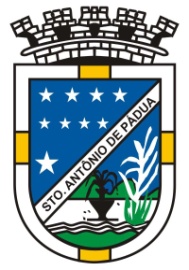 ATESTADO DE VISITA TÉCNICA (PARA OS LICITANTES QUE REALIZAREM A AVISITA TÉCNICA).(Anexo XIII)O MUNICÍPIO DE SANTO ANTÔNIO DE PÁDUA/RJ, através do REPRESENTANTE TÉCNICO, servidor do Município, atesta que a empresa ___________________________________________________________________________________________, com endereço ______________________________________________________________________________________________, inscrita no CNPJ sob o nº___________________________, neste ato representada pelo(s) ________________________________________________________________________________, portador da carteira de identidade nº_______________________ vistoriou o local onde será realizada a CONCESSÃO DE 4 LINHAS DE ÔNIBUS PARA EXPLORAÇÃO DO SERVIÇO PÚBLICO ESSENCIAL DE TRANSPORTE COLETIVO URBANO NO MUNICÍPIO DE SANTO ANTÔNIO DE PÁDUA/RJ, objeto do EDITAL 074/2022, tomando conhecimento de todas as informações e das condições necessárias ao cumprimento das obrigações da licitação.Santo Antônio de Pádua/RJ, ........../........../2022.______________________________________ENGENHEIRO E OU REPRESENTANTE TÉCNICO MUNICÍPIO DE SANTO ANTÔNIO DE PÁDUA/RJDeclaro ter conhecimento do projeto básico e das demais condições da execução do referido serviço, reconhecendo ser perfeitamente viável o cumprimento integral e pontual das obrigações assumidas. Santo Antônio de Pádua/RJ, ........../........../2022.______________________________________Assinatura do representante legal da empresa